Ответ на запрос о разъяснении положений документации об электронном аукционе          Электронный аукцион № 0187300005818000180 на право заключения муниципального контракта на поставку автозапчастей.Текст запроса: «Просим разъяснить пункт 11 в Техническом задании. В таблице "Наименование, характеристика и количество поставляемого товара" для автомобиля ГАЗ-2217 гос. номер Е 010 ТК в пункте 11 отсутствует показатель "Наименование и описание объекта закупки"».На данный запрос разъясняем следующее: На основании Вашего запроса в документацию будут внесены соответствующие изменения. Директор                                                   						         В.И. ПаньшинаИсполнитель: Специалист по закупкамОтдел МТСиТ                                                                                                                                                                                                                           Лекомцева Е.А.8(34675)7-57-61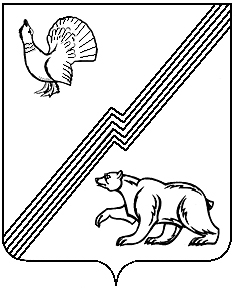 